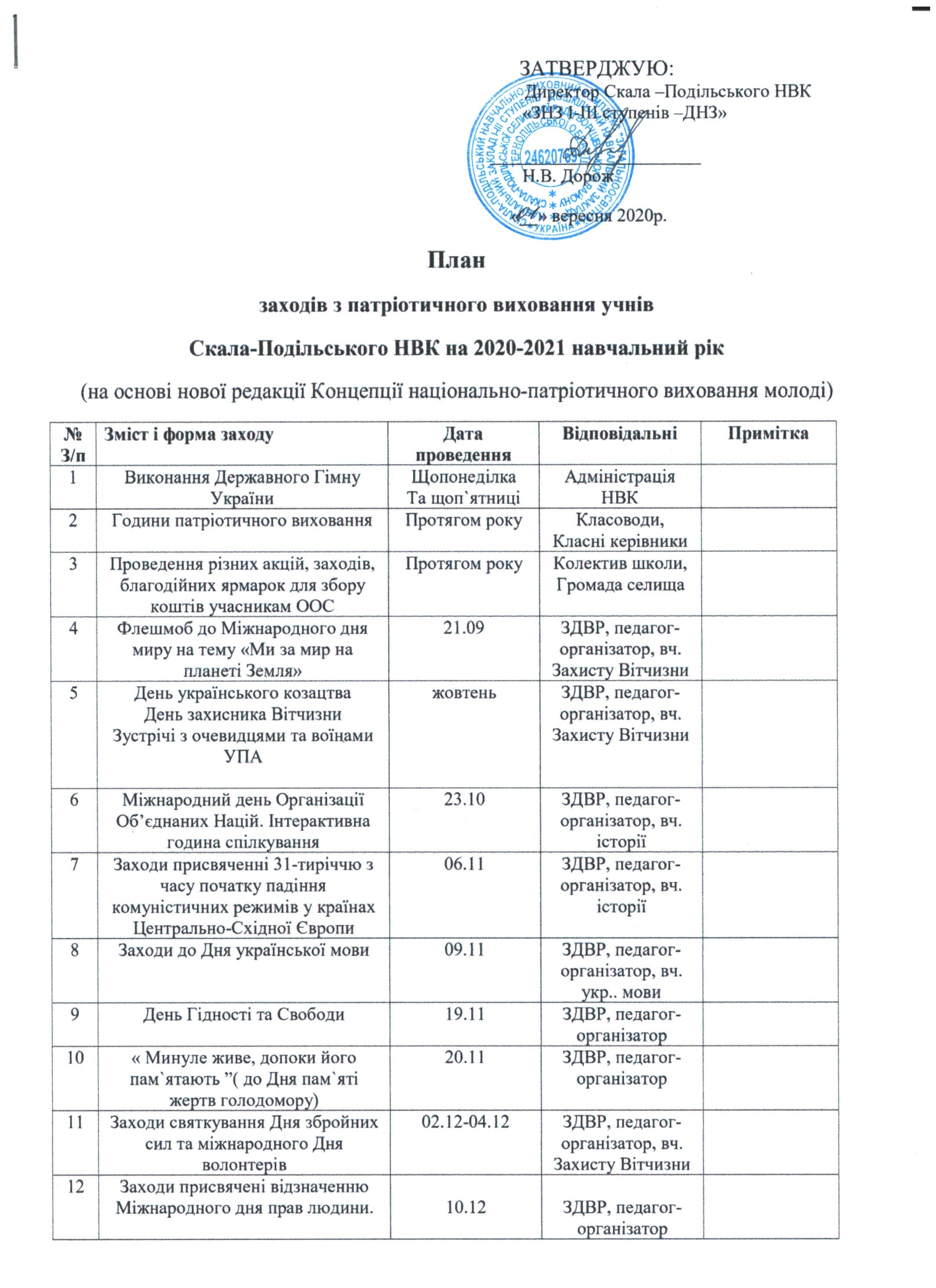 13Проведення місячника військово-патріотичного виховання18.01-19.02ЗДВР, педагог-організатор, вч. Захисту Вітчизни14Заходи до Дня Соборності та Свободи України22.01ЗДВР, педагог-організатор15Заходи до міжнародної пам`яті жертв Голокосту27.01ЗДВР, педагог-організатор16Вшанування  пам`яті загиблим під Крутами29.01ЗДВР, педагог-організатор17Заходи до Дня Героїв Небесної Сотні19.02ЗДВР, педагог-організатор18Міжнародний день рідної мови22.02ЗДВР, педагог-організатор,Вч. укр. мови19Етичні бесіди: «Конвенція про права дитини"26.02ЗДВР, педагог-організатор, вчитель права20Шевченківські дні» Слово,пісне, душа Кобзаря , ви окраса й суть мого життя!»березеньЗДВР, педагог-організатор,Вч. укр. мови21Тематичні бесіди щодо 71-ї річниці створення ООН03.04ЗДВР, педагог-організатор, вч. історії22Виховні заходи до Дня цивільної оборони19.04-23.04ЗДНВР ,ЗДВР, педагог-організатор, вч. Захисту Вітчизни23День Чорнобильської трагедії 23.04ЗДВР, педагог-організатор24Виховні заходи до Дня пам`яті та примирення07.05ЗДВР, педагог-організатор25Усний журнал « Ми-діти твої Європо!»; віртуальні подорожі столицями європейських країн присвячені Дню Європи14.05ЗДВР, педагог-організатор26Заходи до 76-х роковин депортації Кримських татар18.05ЗДВР, педагог-організатор27День вишиванкиАкція «Україна у вишиванках»20.05ЗДВР, педагог-організатор